AVISO DE PRIVACIDAD DE CÁMARAS DE VIGILANCIASIMPLIFICADOLa Dirección de Infraestructura Tecnológica y Comunicaciones es el responsable del tratamiento de los datos personales que capten las cámaras de vigilancia que se encuentran en determinados sitios. EL ICTIECH, utilizará los datos recabados a través de las cámaras de video vigilancia (Video grabaciones) con la finalidad de mantener la seguridad, en los espacios vigilados dentro de las instalaciones. 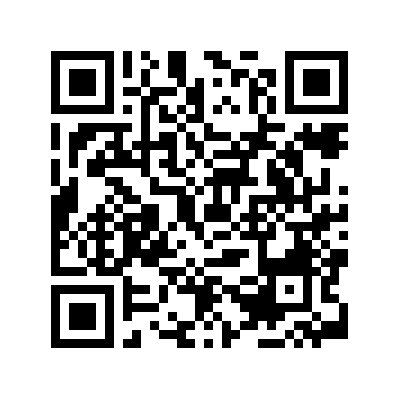 